Admission Application for the PhD Program in Information Technology Engineering يمكن الحصول على هذا الطلب من كل من جامعة بوليتكنك فلسطين - جامعة القدس - الجامعة العربية الأمريكية Admission requirement For Formal Admission, kindly  provide the following documents:A copy of Higher Education of the transcript of your B.A, Msc. Studies and the B.A. and Msc. Certificates.A copy of the transcript of Tawjihi gradesA copy of the birth certificateCurriculum Vitae.Two Recommendation Letters.One personal photo.Send this completed application form and a  non-refundable JD 100  application fee to the Finance Office.Personal Data□ Mr       □ Ms      □ MrsFull Name as on Birth Certificate:Arabic:   :      _____________       ______________         ______________                  ______________English:          ______________        ______________           ______________               ______________Date of Birth: __________________    Place of Birth     __________________    Nationality    ____________________________________    	Current Address ___________________________________________________________________________________Main Contact Number: ________________________________________ Mobile Telephone:      __________________________ E-mail address: ________________________________Contact for emergency cases : _________________________________________________________Mother Language: _____________________________________________Other languages: TOEFL or IELTS Exam Results: _____________________________________________Educational Background-  Please, state your educational background:* Please write your degree using the percentage scale not the numerical or other scales.Referees (Recommendation Forms)You are required to enclose two recommendation letters. Please write down the name and contact details of your referees:Current Employment Status and Previous Experience- Are you currently an employee?  No □    Yes □, If the Yes, please complete the following :-Please fill and complete the following table regarding any experience and/or recognition you have received. Writing SamplePlease write an esay explanning why you are interested in pursuing a PhD. degree in Information Technology Engineering. (250 words-continue on a separate sheet if more space is required)________________________________________________________________________________________________________________________________________________________________________________________________________________________________________________________________________________________________________________________________________________________________________________________________________________________________________________________________________________________________________________________________________________________________________________________________________________________________________________________________________________________________________________________________________________________________________________________________________________________________________________________________________________________________________________________________________________________________________________________________________________________________________________________________________ Agreement and Signature:I certify that the information on this application is correct and complete to the best of my knowledge. Signature of Applicant:  ______________________________ Date:___________________Recommendation of the Joint Academic Committee:□ Accepted		              □ Waiting List	                       	□ Not AcceptedDeficiency Courses 1. --------------------------------------------------------------------------2. -------------------------------------------------------------------------- 3. -------------------------------------------------------------------------- Notes: Signature/Chair of the Committee:			Date:_____________________________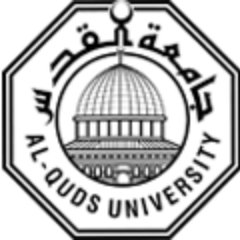 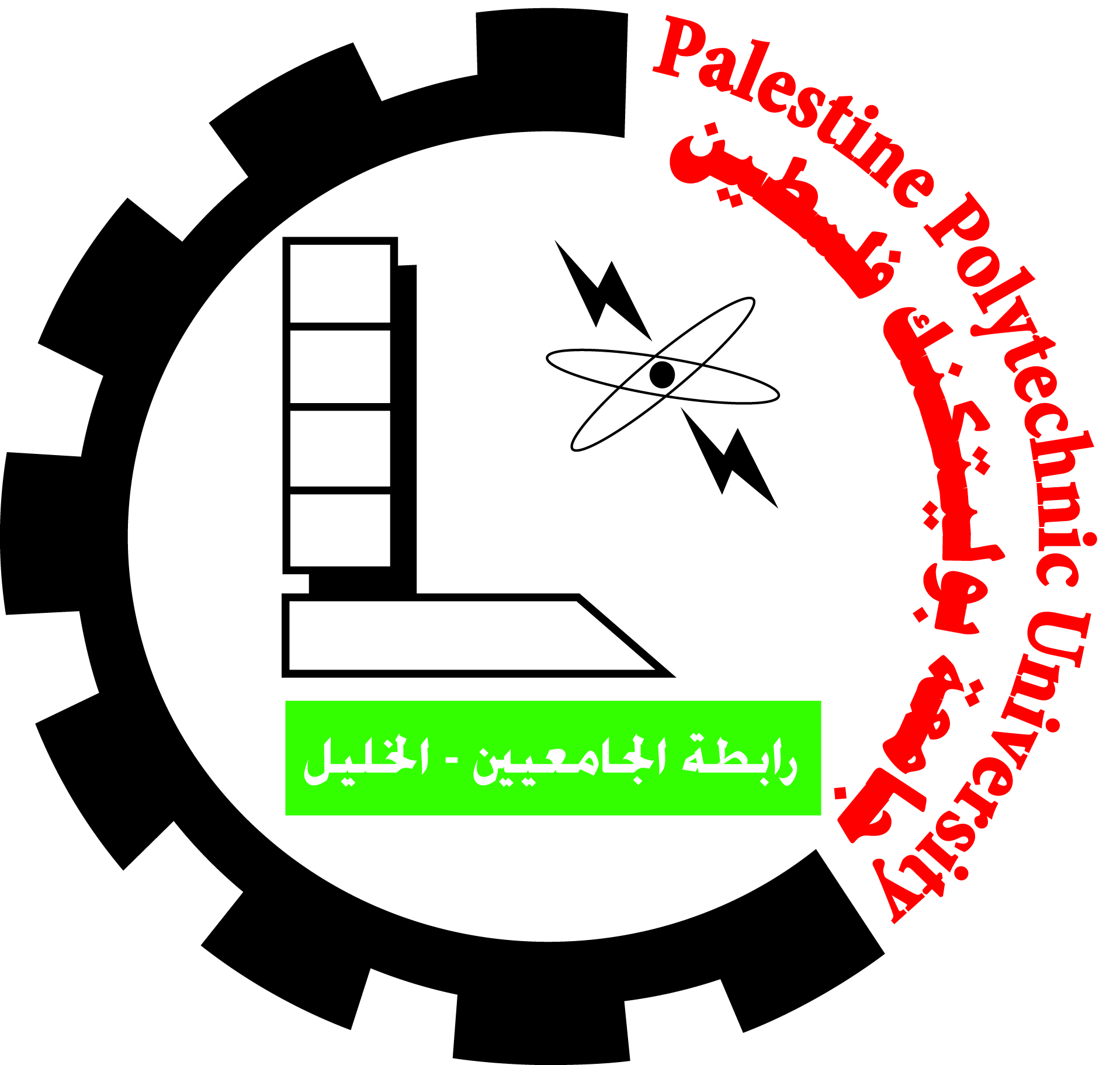 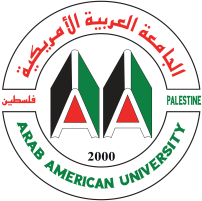 طلب التحاق في برنامجدكتوراة هندسة تكنولوجيا المعلوماتPersonalphotoLanguageThe Language CapabilitiesThe Language CapabilitiesThe Language CapabilitiesThe Language CapabilitiesLanguageReadingWritingListeningUnderstanding□ Poor□ Poor□ Poor□ Poor□ Good□ Good□ Good□ Good□ Excellent□ Excellent□ Excellent□ Excellent□ Poor□ Poor□ Poor□ Poor□ Good□ Good□ Good□ Good□ Excellent□ Excellent□ Excellent□ ExcellentInstitutionLocationDates AttendedDegree  ConferredMajor*Grade Point Average (%)1.Name: ……………………………Position ………………………….Institution………………………..Address:………………………….……………………………………...Tel: ………………Fax …………….E-mail:Length of time known: …………….In what capacity………...…………….…………………………………..........……2.Name: ……………………………Position ………………………….Institution………………………..Address:……………………………………Tel: ………………Fax ……………........E-mail:Length of time known: …………….In what capacity…………………….………………………………………InstitutionLocation / addressDate of employmentMain tasksInstitutionAddress / locationExperience gainedFor Official Use Only